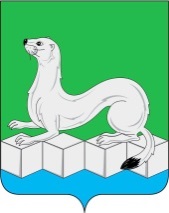 Российская ФедерацияАдминистрация Усольского муниципального районаИркутской областиРАСПОРЯЖЕНИЕОт 29.12.2022г.								№ 427-ррп. БелореченскийО внесении изменений в План реализации муниципальной программы «Развитие туризма» на 2022 годВ соответствии с пунктом 6.8. Главы 6. Порядка принятия решений о разработке, формировании, утверждении, реализации и оценки эффективности реализации муниципальных программ Усольского муниципального района Иркутской области, утвержденного постановлением администрации Усольского муниципального района Иркутской области от 21.02.2019г. №229 (в редакции от 20.07.2022г. №430), постановлением администрации Усольского муниципального района Иркутской области от 23.12.2022г. №895 «О  внесении изменений в муниципальную программу «Развитие туризма» на 2020-2025 годы», руководствуясь ст. ст. 22, 46 Устава Усольского муниципального района Иркутской области:1.Внести изменения в План реализации муниципальной программы «Развитие туризма» на 2022 год, утвержденный распоряжением администрации Усольского муниципального района Иркутской области от 31.01.2022г. №33-р (в редакции от 09.11.2022г. №355-р), изложив его в новой редакции (приложение). 2.Отделу по организационной работе аппарата администрации (Пономарева С.В.) опубликовать настоящее распоряжение в газете «Официальный вестник Усольского района» и в сетевом издании «Официальный сайт администрации Усольского района» в информационно-телекоммуникационной сети «Интернет» (www.usolie-raion.ru).3.Контроль за исполнением настоящего распоряжения возложить на первого заместителя мэра района И.М. Дубенкову.Мэр Усольского муниципального районаПриложение к распоряжению администрации Усольского муниципального районаИркутской областиот 29.12.2022г. №427-рПЛАН реализации муниципальной программы «Развитие туризма» на 2022 годИркутской области                   			   	                                        В.И.Матюха№ п/пНаименование подпрограммы, задачи, основного мероприятия, мероприятияОтветственный за выполнение мероприятия СрокСрокСрокСрокСрокПоказатели непосредственного результата реализации мероприятияПоказатели непосредственного результата реализации мероприятияПоказатели непосредственного результата реализации мероприятияПоказатели непосредственного результата реализации мероприятияОбъемы финансового обеспечения, тыс. руб. <**>Объемы финансового обеспечения, тыс. руб. <**>Объемы финансового обеспечения, тыс. руб. <**>Объемы финансового обеспечения, тыс. руб. <**>Объемы финансового обеспечения, тыс. руб. <**>Объемы финансового обеспечения, тыс. руб. <**>Объемы финансового обеспечения, тыс. руб. <**>Объемы финансового обеспечения, тыс. руб. <**>№ п/пНаименование подпрограммы, задачи, основного мероприятия, мероприятияОтветственный за выполнение мероприятия начала реализацииокончания реализацииокончания реализацииокончания реализацииокончания реализациинаименованиенаименованиеед.изм.значениеОбъемы финансового обеспечения, тыс. руб. <**>Объемы финансового обеспечения, тыс. руб. <**>Объемы финансового обеспечения, тыс. руб. <**>Объемы финансового обеспечения, тыс. руб. <**>Объемы финансового обеспечения, тыс. руб. <**>Объемы финансового обеспечения, тыс. руб. <**>Объемы финансового обеспечения, тыс. руб. <**>Объемы финансового обеспечения, тыс. руб. <**>№ п/пНаименование подпрограммы, задачи, основного мероприятия, мероприятияОтветственный за выполнение мероприятия начала реализацииокончания реализацииокончания реализацииокончания реализацииокончания реализациинаименованиенаименованиеед.изм.значениеСредства федерального бюджетаСредства федерального бюджетаСредства федерального бюджетаСредства федерального бюджетаСредства бюджета субъекта РФСредства бюджета муниципального районаСредства бюджета муниципального районаИные источники123455556678999910111112Всего по муниципальной программе «Развитие туризма»Всего по муниципальной программе «Развитие туризма»Всего по муниципальной программе «Развитие туризма»Всего по муниципальной программе «Развитие туризма»Всего по муниципальной программе «Развитие туризма»Всего по муниципальной программе «Развитие туризма»Всего по муниципальной программе «Развитие туризма»Всего по муниципальной программе «Развитие туризма»Всего по муниципальной программе «Развитие туризма»Всего по муниципальной программе «Развитие туризма»Всего по муниципальной программе «Развитие туризма»Всего по муниципальной программе «Развитие туризма»0,000,000,000,000,00456,6456,60,001.Основное мероприятие 1 «Вовлечение широких слоев населения в мероприятия туристической направленности»Основное мероприятие 1 «Вовлечение широких слоев населения в мероприятия туристической направленности»Основное мероприятие 1 «Вовлечение широких слоев населения в мероприятия туристической направленности»Основное мероприятие 1 «Вовлечение широких слоев населения в мероприятия туристической направленности»Основное мероприятие 1 «Вовлечение широких слоев населения в мероприятия туристической направленности»Основное мероприятие 1 «Вовлечение широких слоев населения в мероприятия туристической направленности»Основное мероприятие 1 «Вовлечение широких слоев населения в мероприятия туристической направленности»Основное мероприятие 1 «Вовлечение широких слоев населения в мероприятия туристической направленности»Основное мероприятие 1 «Вовлечение широких слоев населения в мероприятия туристической направленности»Основное мероприятие 1 «Вовлечение широких слоев населения в мероприятия туристической направленности»Основное мероприятие 1 «Вовлечение широких слоев населения в мероприятия туристической направленности»0,000,000,000,000,00335,36335,360,00 Задача1. Привлечение туристских потоков Задача1. Привлечение туристских потоков Задача1. Привлечение туристских потоков Задача1. Привлечение туристских потоков Задача1. Привлечение туристских потоков Задача1. Привлечение туристских потоков Задача1. Привлечение туристских потоков Задача1. Привлечение туристских потоков Задача1. Привлечение туристских потоков Задача1. Привлечение туристских потоков Задача1. Привлечение туристских потоков Задача1. Привлечение туристских потоков1.1.Мероприятие 1.1. «Организация и проведение событийных  мероприятий»управление по социально-культурным вопросам 01.0101.0101.0130.12количество граждан вовлеченных в мероприятия туристской направленностиколичество граждан вовлеченных в мероприятия туристской направленностиколичество граждан вовлеченных в мероприятия туристской направленностикол-во чел.42990,000,000,000,000,00324,86324,860,001.2.Мероприятие 1.2. «Создание фотоархива.Организация и проведение фотоконкурса»управление по социально-культурным вопросам01.0501.0501.0531.08количество граждан вовлеченных в мероприятия туристской направленностиколичество граждан вовлеченных в мероприятия туристской направленностиколичество граждан вовлеченных в мероприятия туристской направленностикол-во чел.42990,000,000,000,000,004,54,50,001.3Мероприятие 1.4. Конкурс Туристических маршрутов управление по социально-культурным вопросам01.0701.0701.0730.12количество граждан вовлеченных в мероприятия туристской направленностиколичество граждан вовлеченных в мероприятия туристской направленностиколичество граждан вовлеченных в мероприятия туристской направленностикол-во чел.42990,000,000,000,000,006,06,00,002Основное мероприятие 2. «Реализация мероприятий, направленных на информирование граждан об Усольском районе»Основное мероприятие 2. «Реализация мероприятий, направленных на информирование граждан об Усольском районе»Основное мероприятие 2. «Реализация мероприятий, направленных на информирование граждан об Усольском районе»Основное мероприятие 2. «Реализация мероприятий, направленных на информирование граждан об Усольском районе»Основное мероприятие 2. «Реализация мероприятий, направленных на информирование граждан об Усольском районе»Основное мероприятие 2. «Реализация мероприятий, направленных на информирование граждан об Усольском районе»Основное мероприятие 2. «Реализация мероприятий, направленных на информирование граждан об Усольском районе»Основное мероприятие 2. «Реализация мероприятий, направленных на информирование граждан об Усольском районе»Основное мероприятие 2. «Реализация мероприятий, направленных на информирование граждан об Усольском районе»Основное мероприятие 2. «Реализация мероприятий, направленных на информирование граждан об Усольском районе»Основное мероприятие 2. «Реализация мероприятий, направленных на информирование граждан об Усольском районе»0,000,000,000,000,00111,24111,240,00Задача 2. Информационная поддержка туризма и туристической деятельности в районе / развитие системы туристической навигации и ориентирующей информацииЗадача 2. Информационная поддержка туризма и туристической деятельности в районе / развитие системы туристической навигации и ориентирующей информацииЗадача 2. Информационная поддержка туризма и туристической деятельности в районе / развитие системы туристической навигации и ориентирующей информацииЗадача 2. Информационная поддержка туризма и туристической деятельности в районе / развитие системы туристической навигации и ориентирующей информацииЗадача 2. Информационная поддержка туризма и туристической деятельности в районе / развитие системы туристической навигации и ориентирующей информацииЗадача 2. Информационная поддержка туризма и туристической деятельности в районе / развитие системы туристической навигации и ориентирующей информацииЗадача 2. Информационная поддержка туризма и туристической деятельности в районе / развитие системы туристической навигации и ориентирующей информацииЗадача 2. Информационная поддержка туризма и туристической деятельности в районе / развитие системы туристической навигации и ориентирующей информацииЗадача 2. Информационная поддержка туризма и туристической деятельности в районе / развитие системы туристической навигации и ориентирующей информацииЗадача 2. Информационная поддержка туризма и туристической деятельности в районе / развитие системы туристической навигации и ориентирующей информацииЗадача 2. Информационная поддержка туризма и туристической деятельности в районе / развитие системы туристической навигации и ориентирующей информацииЗадача 2. Информационная поддержка туризма и туристической деятельности в районе / развитие системы туристической навигации и ориентирующей информации2.1.Мероприятие 2.1. «Печать и издание наглядно-демонстративных материалов и рекламной продукции»управление по социально-культурным вопросам01.0101.0101.0130.1230.1230.12кол-во печатной продукциишт.44040,000,000,000,000,0090,5690,560,002.2.Мероприятие 2.3.«Разработка и издание ежегодного единого событийного календаря мероприятий района»управление по социально-культурным вопросам 01.0101.0101.0130.1230.1230.12кол-во печатной продукциишт.44040,000,000,000,000,004,054,050,002.3.Мероприятие 2.2.«Изготовление и установка информационных табло, схем, с указанием объектов туризма и отдыха, знаков и надписей в общественных местах и местах, часто посещаемых туристами»управление по социально-культурным вопросам01.0501.0501.0530.1030.1030.10Количество информационных табло, знаков и надписей, установленных в общественных местах, часто посещаемых туристами с нарастающим итогом  шт.130,000,000,000,000,0010,0010,000,002.4.Мероприятие 2.4.«Организация и участие в выставках, ярмарках, конференциях, круглых столах, форумах по вопросам развития туризма»управление по социально-культурным вопросам01.0101.0101.0130.1230.1230.12кол-во выставочных мероприятийшт.30,000,000,000,000,006,636,630,003.Основное мероприятие 3. «Создание условий для продвижения сувенирной продукции мастеров Усольского района»Основное мероприятие 3. «Создание условий для продвижения сувенирной продукции мастеров Усольского района»Основное мероприятие 3. «Создание условий для продвижения сувенирной продукции мастеров Усольского района»Основное мероприятие 3. «Создание условий для продвижения сувенирной продукции мастеров Усольского района»Основное мероприятие 3. «Создание условий для продвижения сувенирной продукции мастеров Усольского района»Основное мероприятие 3. «Создание условий для продвижения сувенирной продукции мастеров Усольского района»Основное мероприятие 3. «Создание условий для продвижения сувенирной продукции мастеров Усольского района»Основное мероприятие 3. «Создание условий для продвижения сувенирной продукции мастеров Усольского района»Основное мероприятие 3. «Создание условий для продвижения сувенирной продукции мастеров Усольского района»Основное мероприятие 3. «Создание условий для продвижения сувенирной продукции мастеров Усольского района»Основное мероприятие 3. «Создание условий для продвижения сувенирной продукции мастеров Усольского района»0,000,000,000,000,0010,00,000,00Задача 3. Развитие народных промыслов и ремеселЗадача 3. Развитие народных промыслов и ремеселЗадача 3. Развитие народных промыслов и ремеселЗадача 3. Развитие народных промыслов и ремеселЗадача 3. Развитие народных промыслов и ремеселЗадача 3. Развитие народных промыслов и ремеселЗадача 3. Развитие народных промыслов и ремеселЗадача 3. Развитие народных промыслов и ремеселЗадача 3. Развитие народных промыслов и ремеселЗадача 3. Развитие народных промыслов и ремеселЗадача 3. Развитие народных промыслов и ремеселЗадача 3. Развитие народных промыслов и ремесел3.1.Мероприятие 3.1. Проведение конкурса «Усольский сувенир»управление по социально-культурным вопросам01.0701.0730.1130.1130.1130.11кол-во мастеров, изготавливающих сувенирную продукциюкол-во чел.200,000,000,000,000,0010,000,000,003.2.Мероприятие 3.2. Предоставление консультаций по созданию ИП, написанию бизнес-плана в сфере туризмауправление по социально-культурным вопросам, комитет по экономике и финансам01.0101.0130.1230.1230.1230.12процент удовлетворительных консультирований, от общего количества предоставленных консультаций по созданию ИП, написанию бизнес-плана в сфере туризма %1000,000,000,000,000,000,000,000,00